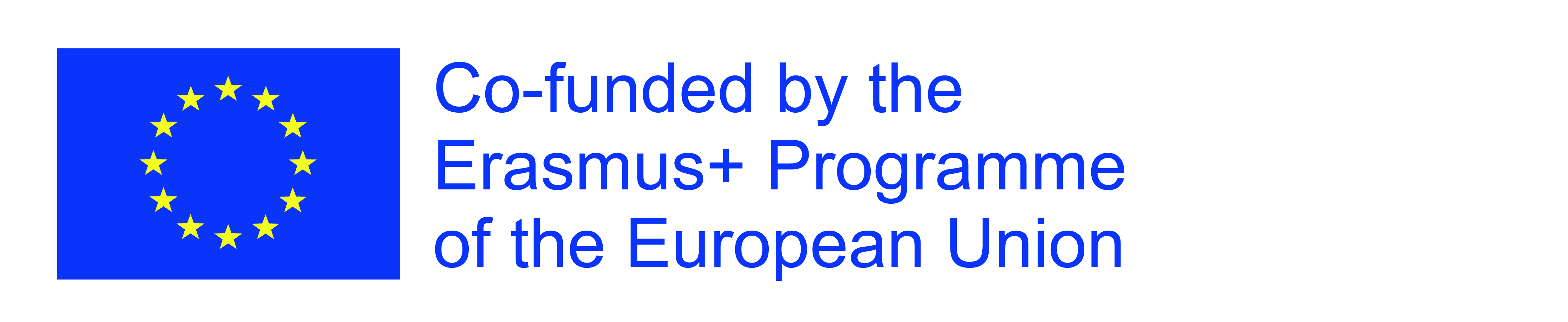 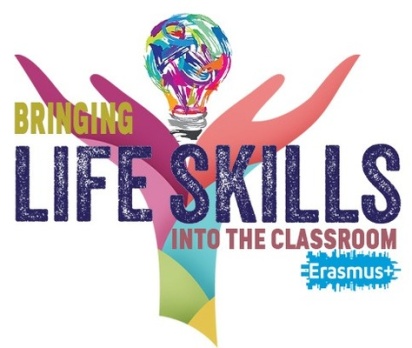 Food prices in euros in partner countries in the alphabetical orderGrainsFruit & vegetablesDairy productsProteinsFats, oil and sweetsNrProduct name & quantity CroatiaPolandPortugalRomaniaSlovakiaTurkey1.1 bread loaf1eur2.250g cereal2eur3.250g cornflakes2eur4.1kg rice0,72eur5.1kg flour0,72eur6.500g pasta0,72eurNrProduct name & quantityCroatiaPolandPortugalRomaniaSlovakiaTurkey1.1kg apples0,72eur2.1kg bananas1,5eur3.1kg oranges2eur4.1kg tangerines3,5eur5.1kg lemons3,25eur6.1kg grapefruit2eur7.1kg grapes5,5eur8.1kg tomatoes3,25eur9.1kg cucumbers3,25eur10.1kg potatoesO,72eur11.1kg carrots0,72eur12.1kg parsley2eur13.1kg onions1,25eur14.1head of garlic0,72eurNrProduct name & quantityCroatiaPolandPortugalRomaniaSlovakiaTurkey1.1L low fat milk2eur2.0,5L yoghurt1eur3.500g white cheese5eur4.250g cottage cheese1eur5.500g hard cheese3,5eur6.0,5L buttermilk (kefir)1eur7.0,5L sour cream1,5eur8.0,5L ice-cream2,5eurNrProduct name & quantityCroatiaPolandPortugalRomaniaSlovakiaTurkey1.1kg pork sausages5,75eur2.1kg beef steak11,25eur3.1kg chicken8eur4.1kg trout12,5eur5.1kg salmon11,25eur6.1kg dry beans5eur7.1 egg0,5eur8.1kg walnuts6,25eur9.1kg hazelnuts3,5eurNrProduct name & quantityCroatiaPolandPortugalRomaniaSlovakiaTurkey1.250g butter0,5eur 2. 1L olive3eur3.1milk chocolate bar2eur4.250g fruit sweets1,5eur5.250g biscuits2,25eur6.1kg birthday cake15eur